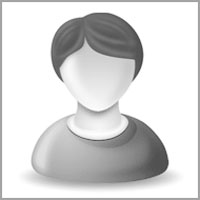 Title: E-BABE: Encyclopedia of bioanalytical methods for bioavailability and bioequivalence studies of pharmaceuticalsName: xxxxxxxxStanford University School of Medicine, USAAbstract (200-500 words)Encyclopedia of Bioanalytical Methods for Bioavailability and Bioequivalence Studies of Pharmaceuticals (E-BABE): It is a unique encyclopedia involving bioanalytical methods for bioavailability and bioequivalence (BA/BE) studies of pharmaceuticals for suitable method selection with thousands of combinations and searches against these methods. Most scrutinized literature was collected from different sources including PubMed. This database has been curetted using published methods for all most all pharmaceuticals. Required information for regular method development/validation such as IUPAC name, structure, solubility, chromatographic conditions, instrumentation information like HPLC, LCMS detection parameters, sample preparations, recovery details, limit of detection and limit of quantification, Tmax, Cmax etc., for routine application in BA/BE studies of pharmaceuticals was incorporated including official pharmacopeias information such as European Pharmacopeia, Japan Pharmacopeia and US Pharmacopeia. Database includes drug based bioanalytical methods covering most required fields and external database links of important drug portals such as drug bank, Rxlist, MEDLINE plus, KEGG Drug ID, KEGG Compound ID, Merck manual, PubChem compound ID, PubChem substance ID and USFDA. Searching/querying the database is through drug name, chemical formula or structural search by smiles format. Keen selections of bioanalytical methods for pharmaceutical analysis or regular quality control are also possible with E-BABE. E-BABE was built understanding the needs of pharmaceutical industry and laboratories including CROs working on BA/BE studies. Presently it has nearly of 5,000 methods and it will be updated regularly.Resarch work related image/table (If Applicable)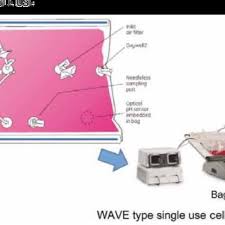 Recent Publications (3 to 5)(Format of Recent Publications <Author Name (Year of Publication) Title. Journal Name (Volume number): Page Number.>)Naini SM, Soussi-Yanicostas N (2018) Tau Hyperphosphorylation and Oxidative Stress, a Critical Vicious Circle in Neurodegenerative Tauopathies? Oxidative Medicine and Cellular Longevity Vol. 8(6):31-44.Baloyannis SJ (2017) Brain capillaries in Alzheimer's disease. Hellenic Journal of Nuclear Medicine 16(1):152-158.Lionaki E, Markaki M, Palikaras K, Tavernarakis N (2016) Mitochondria, autophagy and age-associated neurodegenerative diseases: New insights into a complex interplay. Biochimica et Biophysica Acta 1847:1412-1423.Wang Y, Serricchio M, Jauregui M, Shanbhag R, Stoltz T, et al. (2014)Deubiquitinating enzymes regulate PARK2-mediated mitophagy. Autophagy 11:595-606.Duarte FV, Palmeira CM, Rolo AP (2012) The Emerging Role of MitomiRs in the Pathophysiology of Human Disease. Advances in Experimental Medicine and Biology 888:123-154.Biography (100-200 words)XXXX has completed his PhD at the age of 25 years from Andhra University and postdoctoral studies from Stanford University School of Medicine. He is the director of XXXX, a premier Bio-Soft service organization. He has published more than 25 papers in reputed journals and has been serving as an editorial board member of repute.E-mail:
Presenting author details 
** Full name: **Mobile Number:**Twitter account:**Linked In account :**Session name/ number:**Category: (Oral presentation/ Poster presentation)**Date of Birth:Notes/Comments: